Univerzita obrany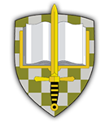 Fakulta vojenského leadershipuKounicova 65, Brno, PSČ 662 10, datová schránka hkraife											Příloha č. 1Přihláškado výběrového řízení k účasti na vědecké nebo pedagogické činnosti uskutečňované Fakultou vojenského leadershipu (pomocné pedagogické*) / vědecké síly*))v akademickém roce 2023 / 2024*) Nehodící se škrtněte!Vyplňuje student:Následující údaje vyplňuje vyhlašovatel nebo jím pověřená osoba:Titul, hodnost jméno a příjmení studenta:Učební skupina:Název práce:Anotace:Datum a podpis studenta:Titul, hodnost, jméno a příjmení vedoucího studenta:Katedra:Datum a podpis vedoucího studenta:Titul, hodnost, příjmení a jméno vedoucího pracoviště/katedry:Vyjádření vedoucího pracoviště/katedry:Datum a podpis vedoucího pracoviště/katedry:Závěr PdVČ fakulty: (přijat/nepřijat)Důvod nepřijetí:Datum a podpis PdVČ fakulty: